Geography Department The Geography department is a hardworking department which is committed to achieving the highest possible outcomes .It has four Geography specialists and is a popular choice at A level and GCSE, where approximately 50% of the year group study it in Years 9, 10 and 11. Geography is taught to all students in Years 7 and 8.  In Years 9 - 11 it is taught as a Humanities option, following the AQA GCSE course.  Usually there are four or five groups in each of the GCSE years. There are seven groups in each year of key stage three.  Fieldwork in the form of geographical enquiries is an integral part of this course. At A Level we teach the AQA Geography Course.  Integral to this course is a range of fieldwork exercises which includes residential fieldwork.  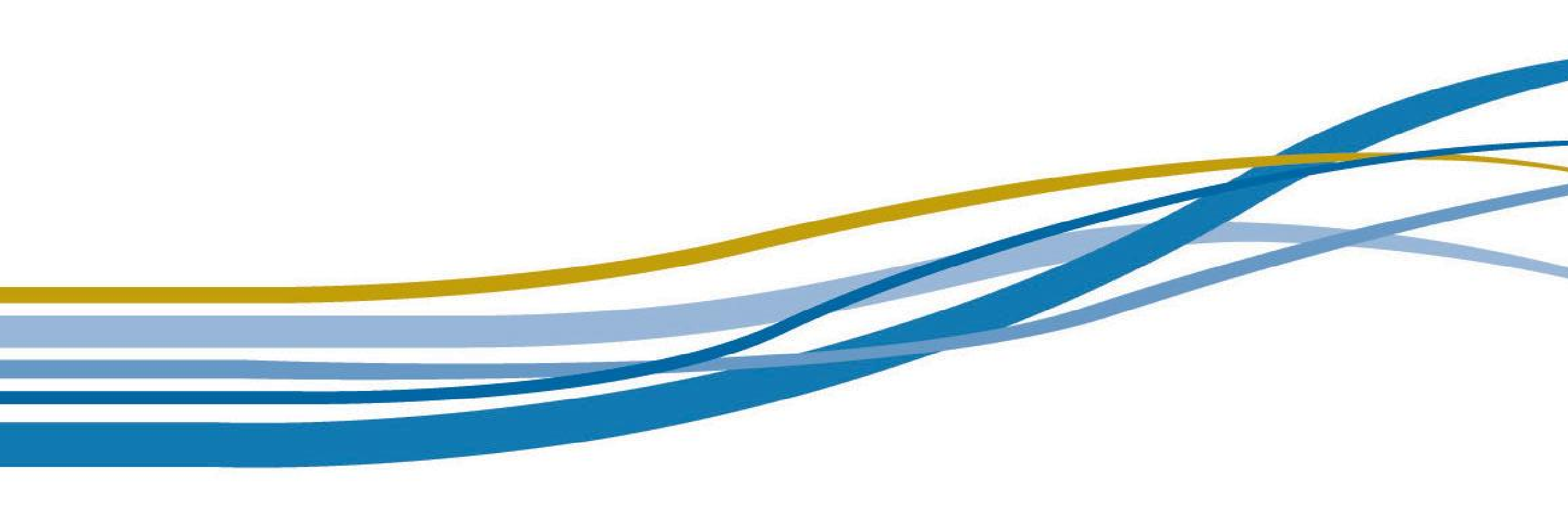 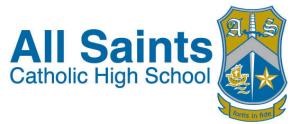 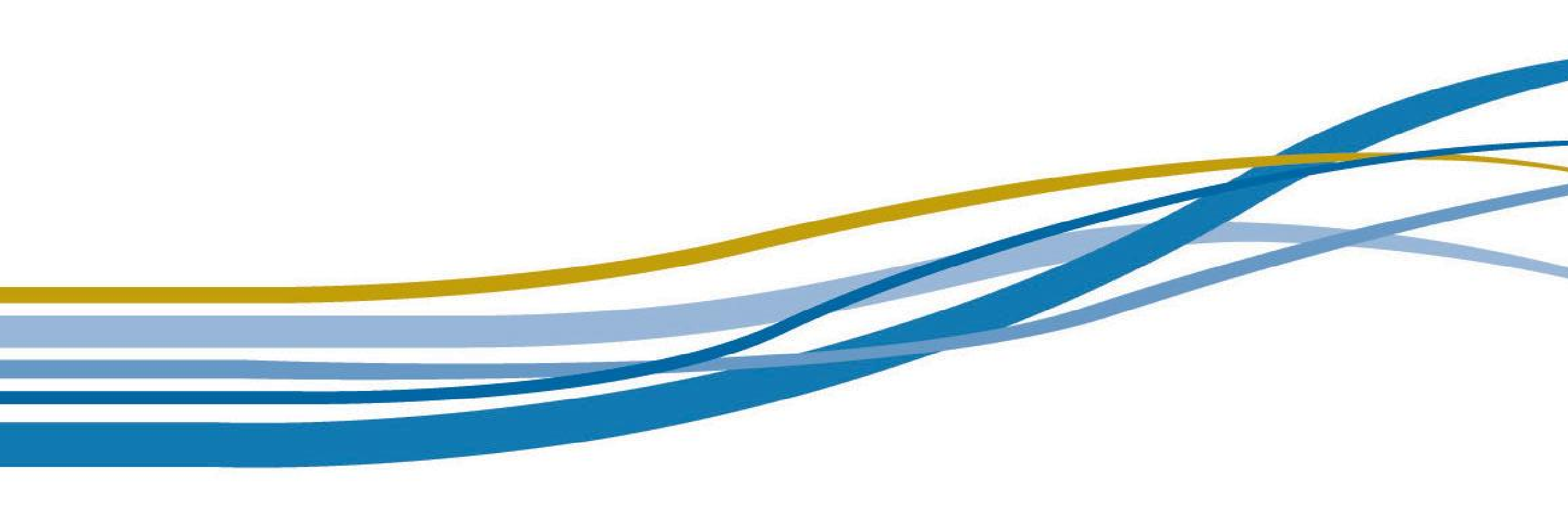 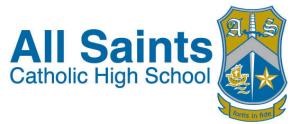 The department has a range of specialist classrooms, including breakout areas and good access to ICT facilities. It has an appropriate range of visual aids and other electronic resources. The successful candidate will be expected to teach across Key Stages 3 and 4 and contribute to the development of the Geography curriculum. An ability to participate in the development of fieldwork (including trips out of school) will be required.  A keen interest in ICT and its use in Geography would be an advantage. March 2023